Road Safety Quiz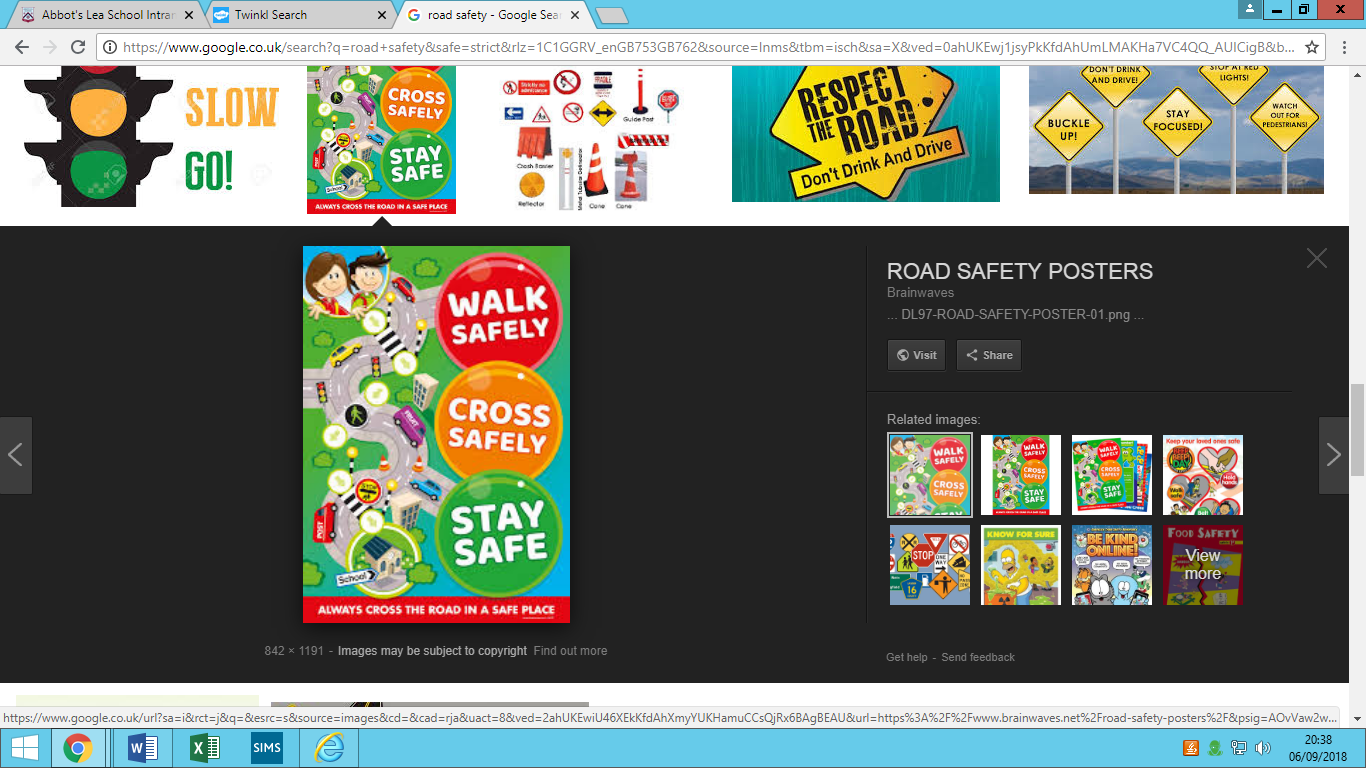 At which pedestrian crossing would you find a beacon? a) Pelicanb) Zebrac) ToucanWhat does it mean when a cyclist puts out their right arm and moves it up and down? Write the stages of the Green Cross Code in order of what you must do first.1.________________________________________2.________________________________________3.________________________________________4.________________________________________5.________________________________________                    Except for cars, what else travels on a road?________________________________________________________________________________________________________________________________________________________________________________________________________________________________________________________________________________________________________________________________________________________________________________________________________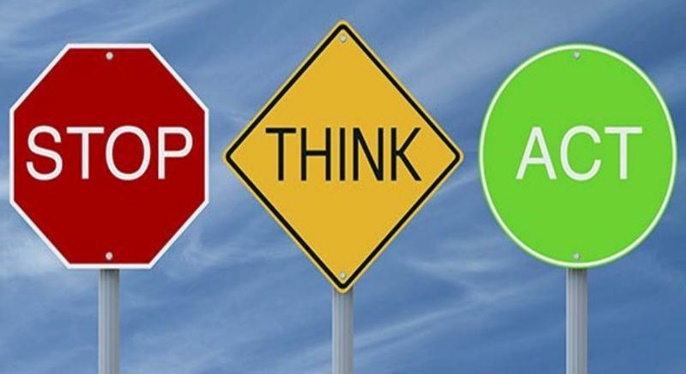 